13η ΠΡΟΣΚΛΗΣΗ ΣΥΓΚΛΗΣΗΣ ΕΠΙΤΡΟΠΗΣ ΠΟΙΟΤΗΤΑΣ ΖΩΗΣΚαλείστε να προσέλθετε σε τακτική συνεδρίαση της Επιτροπής Ποιότητας Ζωής,  σύμφωνα με το άρθρο 10 της από 11/3/2020 Πράξης Νομοθετικού Περιεχομένου (μέτρα αποφυγής της διάδοσης του Κορωναϊού Covid 19) καθώς και την αριθμ.Δ1α/ΓΠ.οικ.17567/25-3-2022/ΦΕΚ 1454/τ.Β΄ Κ.Υ.Α., που θα διεξαχθεί στο Δημαρχειακό Μέγαροτην 13η του μηνός Απριλίου έτους 2022, ημέρα Τετάρτη και ώρα13:00για την συζήτηση και λήψη αποφάσεων στα παρακάτω θέματα της ημερήσιας διάταξης, σύμφωνα με τις σχετικές διατάξεις του άρθρου 75 του Ν.3852/2010 (ΦΕΚ Α' 87)όπως αντικαταστάθηκε με το άρθρο 77 του Ν.4555/2018 (ΦΕΚ 133/19-07-2018 τεύχος Α’) :1.Λήψη απόφασης περί κατάργησης ή μη θέσης κενωθέντος περιπτέρου και απομάκρυνσης σώματος περιπτέρου (κουβουκλίου), Ασκληπιού και Γαριβάλδη2.Λήψη απόφασης περί της έγκρισης  καθορισμού μίας (1)  θέσης  στάθμευσης  για  Α.μ.Ε.Α στη δημοτική οδό  Αθηνάς Εργάνης και Βαλαωρίτου της πόλης των Τρικάλων του Δήμου Τρικκαίων»3.Λήψη απόφασης επί των προσωρινών κυκλοφοριακών ρυθμίσεων εργοταξιακού χαρακτήρα α) επί της οδού Απόλλωνος από την διασταύρωση με την οδό Γαριβάλδη μέχρι και τη διασταύρωση με την οδό Πολυκάρπου και β)επί της οδού Πολυκάρπου από την διασταύρωση με την οδό Απόλλωνος μέχρι και τη διασταύρωση με την οδό Βύρωνος4.Λήψη απόφασης  επί των προσωρινών κυκλοφοριακών ρυθμίσεων εργοταξιακού χαρακτήρα επί της οδού Εξάρχου5.Λήψη κανονιστικής απόφασης επί των προσωρινών κυκλοφοριακών ρυθμίσεων εργοταξιακού χαρακτήρα του έργου «ΕΦΑΡΜΟΓΗ ΖΩΝΟΠΟΙΗΣΗΣ ΚΑΙ ΑΝΤΙΚΑΤΑΣΤΑΣΗ ΠΑΛΑΙΩΝ ΑΓΩΓΩΝ ΔΙΚΤΥΟΥ ΠΟΛΕΩΣ ΤΡΙΚΑΛΩΝ» της Δ.Ε.Υ.Α. Τρικάλων επί των οδών Καρδίτσης, 25ης Μαρτίου, Ασκληπιού και Λεσβου στην πόλη των Τρικάλων.6.Παραχώρηση κοινόχρηστου χώρου για εκδήλωση προσωρινού χαρακτήρα LIFE WALKERS7.Παραχώρηση κοινόχρηστου χώρου για εκδήλωση προσωρινού χαρακτήρα για την Μ.Παρασκευή8.Παραχώρηση κοινόχρηστου χώρου για εκδήλωση προσωρινού χαρακτήρα στο ΣΙΣΕΑΜΗ9.Παραχώρηση κοινόχρηστου χώρου για εκδήλωση προσωρινού χαρακτήρα στην Κοινότητα ΚρηνίτσαςΠίνακας Αποδεκτών	ΚΟΙΝΟΠΟΙΗΣΗ	ΤΑΚΤΙΚΑ ΜΕΛΗ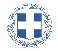 ΕΛΛΗΝΙΚΗ ΔΗΜΟΚΡΑΤΙΑ
ΝΟΜΟΣ ΤΡΙΚΑΛΩΝΔΗΜΟΣ ΤΡΙΚΚΑΙΩΝΓραμματεία Επιτροπής Ποιότητας ΖωήςΤρίκαλα,7 Απριλίου 2022
Αριθ. Πρωτ. : 15907ΠΡΟΣ :  Τα μέλη της Επιτροπής Ποιότητας Ζωής (Πίνακας Αποδεκτών)(σε περίπτωση κωλύματος παρακαλείσθε να ενημερώσετε τον αναπληρωτή σας).Ο Πρόεδρος της Επιτροπής Ποιότητας ΖωήςΓΕΩΡΓΙΟΣ ΚΩΝ/ΝΟΣ ΚΑΤΑΒΟΥΤΑΣΑΝΤΙΔΗΜΑΡΧΟΣΑναστασίου ΧρήστοςΒασταρούχας ΔημήτριοςΚωτούλας ΙωάννηςΜητσιάδη Βασιλική-ΕλένηΖιώγας ΓεώργιοςΚαταβούτας Γεώργιος-ΚωνσταντίνοςΚρανιάς ΒασίλειοςΠαιδή ΝατάσαΝτουρλιός ΛάμπροςΔήμαρχος & μέλη Εκτελεστικής ΕπιτροπήςΓενικός Γραμματέας κ. Θωμά ΠαπασίκαΜπουκοβάλας Στέφανος  Πρόεδρο της Δημ. Κοιν. Τρικκαίων